Name: ________________________________________________	Class: _________________________________U.S. History Term 1 Study GuideTest Date: ______________Introduction to U.S. HistoryWhat are some reasons to study history?Define political and physical map.Political map –Physical map –On the globe draw 0-degree latitude (equator).On the globe draw 0-degree longitude (prime Meridian).What is the definition of a primary source?Give an example of a primary source:What is the definition of a secondary source?Give an example of a secondary source:What is the difference between a fact and an opinion?Native AmericansThe Inca:Where did they live? Who was their emperor? What was their capital city?What things are they most remembered for?The Mayan: Where did they live? What was their capital city? What things are they most remembered for?What did they build? The Aztec: Where did they live? Who was their emperor? What was their capital city? What things are they most remembered for?Who were they conquered by? Define the following words:Theocracy-Carbon dating-What determined the culture of American Indians? (Their homes, what they wore, what they ate etc)What were the following Indian tribes known for?AnasaziInuitIroquois confederacy What were some contributing factors that led to the destruction of Native American culture by Europeans?ExplorersWhat two countries led the way in early exploration and had to have the pope divide their claims by drawing the line of demarcation?What ocean did explorers cross to come to America? Why was Prince Henry the Navigator so important to exploration? Where was he from?Name some of the reasons that Europeans wanted to expand their empire. (hint: the 3 G’s)Name some of the items that Europeans were looking for in their voyages?Who was Bartolome de las Casas and why is he important?Explain some of the reasons why Columbus sailed west instead of east to reach the Indies?Why did Columbus sail for Spain if he was Italian?Where did Columbus believe he had landed?What did Marco Polo do when he returned from his years in the Orient?What did Magellan do?Why is America named after Amerigo Vespucci?Who did Cortez conquer?What did Europeans gain in the Columbian Exchange?What did Americans gain in the Columbian Exchange?Why do we speak English, French, Spanish and Portuguese in America today?13 ColoniesWhat was the name of the first permanent English settlement?What crop made it possible for Jamestown to survive?What was the name of the joint stock company that was sent to the Chesapeake Bay to look for gold and establish trade in fish and furs?  Who learned how to grow a type of tobacco from the West Indies and married Pocahontas? Which experienced soldier was a great leader of Jamestown and coined the phrase, “If you don’t work, you don’t eat!”  What year was Jamestown founded? What year was Plymouth colony founded? What was the Mayflower Compact?Why did the Pilgrims come to the New World?Who were Squanto and Samoset and what did they do?What three industries was the economy of the New England colonies based on?  Free and compulsory public education was characteristic of which group of colonies?Which group of colonies was known for religious tolerance and having many different churches?Which colonies were primarily known for huge plantations of cash crops like tobacco, rice, indigo, and cotton?In the triangular trade, name three products exported from the Americas to Europe?Label: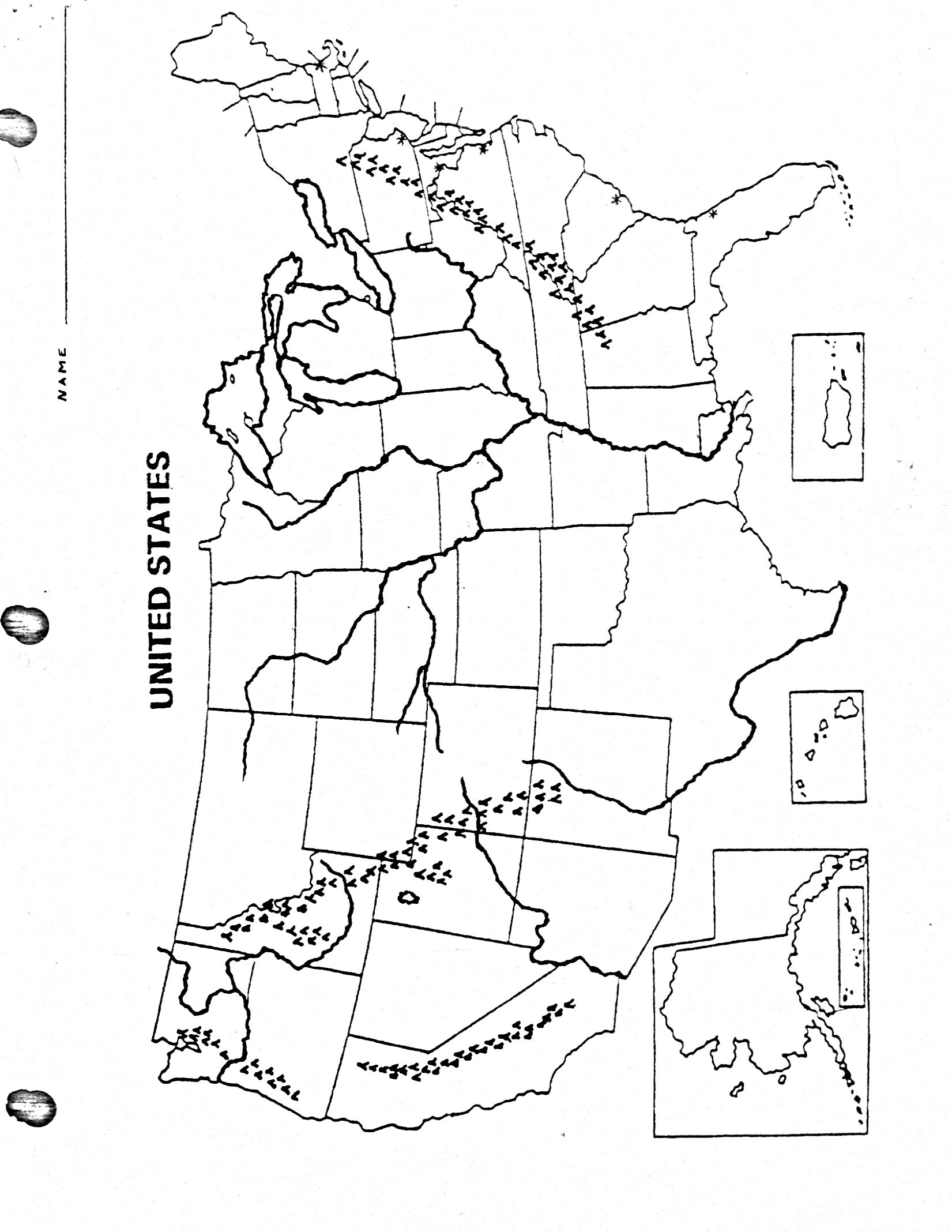 Mississippi RiverSnake RiverPlatte RiverRio Grande RiverMissouri RiverOhio RiverColorado RiverColumbia RiverGreat BasinGreat PlainsCoastal PlainsAppalachian MtnsSierra Nevada MtnsRocky MtnsCascade Mtns